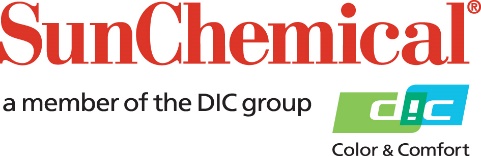 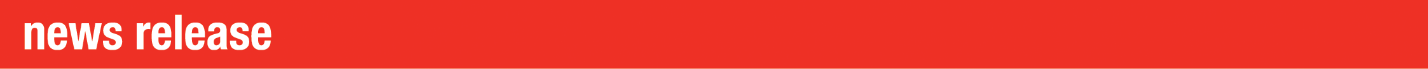 PR Contacts:					Sirah Awan/Greg MillsAD Communications +44 (0) 1372 464470sawan@adcomms.co.ukgmills@adcomms.co.ukSun Chemical to present its range of inks for metal decoration at the Aerosol & Dispensing Forum 2020Wexham Springs, UK – 14 January 2020: Sun Chemical will showcase its portfolio of inks for metal packaging at the Aerosol and Dispensing Forum (ADF) 2020, which takes place from 29 to 30 January at the Porte de Versailles, Paris, France, and is the only dedicated trade event that showcases the world’s most innovative aerosol and dispensing technologies.During the exhibition, Sun Chemical will present its SunAltec and SunTrio product families on stand R45, demonstrating its expertise, knowledge and capabilities in metal decoration through its specialised ink solutions, including special effects, brand protection, brand colour management and print standardisation. At one of the event’s Technology Workshops on 29 January, Sun Chemical’s Metal Deco Inks Manager, Herbert Naef, will deliver a presentation on SunColorBox, Sun Chemical’s unique set of tools and services that enables consistent and accurate digital color communication throughout the entire packaging supply chain. In particular, he will highlight the benefits of Pantone LIVE, a cloud-based tool provided by Sun Chemical in collaboration with other market leaders, in which color standards for a wide variety of different packaging materials - including metal substrates for both opaque and transparent colors - can be stored centrally and accessed by everyone in the supply chain.Sun Chemical’s SunAltec series of inks for metal decoration on aluminum collapsible tubes and monobloc aerosol cans offers outstanding performance, superior quality, high productivity and strong chemical resistance properties. The MB Plus Series, part of the SunAltec product family, will also be on display. The versatile series has been specifically designed for the application on monobloc aerosols and uses an ink system, which has been adapted for optimum performance on new generation production lines utilising today’s basecoat technology. The SunTrio range for three-piece cans for sheetfed printing provides excellent press performance and good adhesion between layers and to the substrate. SunTrio, both in UV and conventional, is suitable for most types of metal packaging including aerosol, food and general line cans as well as closures.For both product families Spot colors are easy to handle. Any shade can be produced directly onsite with the help of SunMatch™, Sun Chemical’s web-based color matching tool in SunColorBox. This gives printers the highest possible flexibility and allows a very quick reaction to any specific customer color request. Sun Chemical offers a complete range of solutions for metal decoration to help make packaging appealing as well as functional. Its special effects portfolio, which includes tactile effects, color change inks and interactive solutions, ensures metal aerosol packaging produces the maximum visual impact on the shelf. Sun Chemical’s solutions focus on sustainability and help customers to improve their eco-efficiency goals. To learn more, download Sun Chemical’s 2018 sustainability report. Visit Sun Chemical on stand R45 at the Aerosol and Dispensing Forum 2020 or go to Sun Chemical’s webpage for more information about its metal decoration ink range.ENDSAbout Sun Chemical Sun Chemical, a member of the DIC group, is a leading producer of printing inks, coatings and supplies, pigments, polymers, liquid compounds, solid compounds, and application materials. Together with DIC, Sun Chemical has annual sales of more than $7.5 billion and over 20,000 employees supporting customers around the world. Sun Chemical Corporation is a subsidiary of Sun Chemical Group Coöperatief U.A., the Netherlands, and is headquartered in Parsippany, New Jersey, U.S.A. For more information, please visit our Web site at www.sunchemical.com